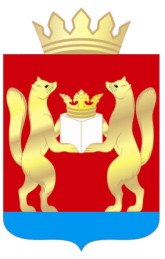 АДМИНИСТРАЦИЯ  ТАСЕЕВСКОГО  РАЙОНАП О С Т А Н О В Л Е Н И Е   О внесении изменений в постановление администрации Тасеевского района от  25.08.2017 № 760 «Об организации перевозок обучающихся на 2017 – 2018 учебный год к общеобразовательным учреждениям Тасеевского района»В соответствии со ст. 40 Федерального закона «Об образовании в Российской Федерации» от 29.12.2012 № 273 – ФЗ, постановлением Правительства РФ от 17.12.2013 № 1177 «Об утверждении правил организованной перевозки групп детей автобусами», ст. 28,46,48 Устава Тасеевского района, в целях организации перевозок обучающихся к общеобразовательным учреждениям Тасеевского района,ПОСТАНОВЛЯЮ:1.Внести в постановление администрации Тасеевского района от 25.08.2017 № 760 «Об организации перевозок обучающихся на 2017 – 2018 учебный год к общеобразовательным учреждениям Тасеевского района» следующие изменения:1.1.Приложение № 2 к постановлению изложить в новой редакции согласно приложению № 1 к постановлению.1.2.Приложение № 3 к постановлению изложить в новой редакции согласно приложению № 2 к постановлению.3. Контроль за выполнением постановления оставляю за собой.4. Постановление вступает в силу со дня подписания.Глава Тасеевского района						О.А. НиканоровПриложение № 1к постановлению администрацииТасеевского района  от  30.10.2017  № 970   ПЕРЕЧЕНЬ МАРШРУТОВ ПЕРЕВОЗОК ОБУЧАЮЩИХСЯК ОБРАЗОВАТЕЛЬНЫМ УЧРЕЖДЕНИЯМ ТАСЕЕВСКОГО РАЙОНА                                                                                                                               Приложение № 2к постановлению администрацииТасеевского района  от  30.10.2017  № 970   ПЕРЕЧЕНЬОБЩЕОБРАЗОВАТЕЛЬНЫХ УЧРЕЖДЕНИЙ,К КОТОРЫМ ОСУЩЕСТВЛЯЕТСЯ ПЕРЕВОЗКА ОБУЧАЮЩИХСЯ30.10.2017с. Тасеево       № 970№Общеобразовательные учрежденияМаршрутВид транспортаКол-во детейПротяженность маршрутав обе стороны(в км)Кол-во рейсов в день  1.Муниципальное бюджетное общеобразовательное учреждение «Тасеевская средняя общеобразовательная школа № 1»с.Тасеево, ул. Луначарского-с.Хандала–с.Тасеево, ул.Луначарского, ул.Красноармейская - с.Хандала-с.Тасеево, ул.Луначарского.автобус   ПАЗ-32054М003СО242841.Муниципальное бюджетное общеобразовательное учреждение «Тасеевская средняя общеобразовательная школа № 1»с.Тасеево, ул.Луначарского- п.Буровой- д.Мурма– п.Лужки  - с.Тасеево, ул.Луначарского, ул.Краснопартизанская- п.Буровой-д.Мурма-п.Лужки-с.Тасеево, ул.Луначарского.автобусПАЗ 32053-70Р440АЕ12424922.Муниципальное бюджетное общеобразовательное учреждение «Тасеевская средняя общеобразовательная школа № 2»с.Тасеево, ул.Луначарского- п.Буровой- д.Мурма– п.Лужки  - с.Тасеево, ул.Луначарского, ул.Краснопартизанская- п.Буровой-д.Мурма - п.Лужки-с.Тасеево, ул.Луначарского. автобусПАЗ 32053-70Р440АЕ124194922.Муниципальное бюджетное общеобразовательное учреждение «Тасеевская средняя общеобразовательная школа № 2»с.Тасеево-д.Щекатурово-с.Тасеево-д.Щекатурово-с.ТасеевоавтобусГАЗ 322121 М139ЕК12472443.Муниципальное бюджетное общеобразовательное учреждение «Суховская средняя общеобразовательная школа № 3»с.Тасеево, ул.Луначарского,-с.Сухово-д.Струково-с.Сухово-д.Струково-с.Сухово-с.Тасеево, ул.Луначарского.автобусГАЗ 322171Р240ВМ124311613.Муниципальное бюджетное общеобразовательное учреждение «Суховская средняя общеобразовательная школа № 3»с.Тасеево ул.Луначарского -с.Сухово-д.Новобородинка-с.Караульное–с.Сухово-с.Караульное –д.Новобородинка - с.Сухово-с.Тасеево, ул.ЛуначарскоавтобусПАЗ-32053-110-77М159ЕК1241711114.Муниципальное бюджетное общеобразовательное учреждение «Сивохинская средняя общеобразовательная школа № 5»с.Тасеево, ул.Луначарского -д.Ялай–д.Лукашино–с.Сивохино-д.Лукашино–д.Ялай-с.Тасеево, ул.Луначарского.автобусПАЗ-32053-70Т482МО 1242016314.Муниципальное бюджетное общеобразовательное учреждение «Сивохинская средняя общеобразовательная школа № 5»с.Тасеево, ул.Луначарского -д.Лукашино–д.Корсаково-с.Сивохино-д.Корсаково-д.Лукашино-с.Тасеево, ул.Луначарского.автобусПАЗ-32053-70М008СО242012715.Муниципальное бюджетное общеобразовательное учреждение «Вахрушевская основная общеобразовательная школа № 6»с.Тасеево, ул.Луначарского -д.Бартанас–д.Данилки–с.Унжа -с.Вахрушево - с.Унжа- д.Данилки–д.Бартанас–с.Тасеево, ул.Луначарского.автобус   ПАЗ-32053-70М354УВ2481241 6.Муниципальное бюджетное общеобразовательное учреждение «Веселовская средняя общеобразовательная школа № 7»с.Тасеево, ул. Луначарского -               с. Бакчет – д. Скакальная -                              с. Веселое – д. Скакальная -                             с. Бакчет - с.Тасеево, ул.ЛуначарскогоавтобусПАЗ 32053-70Р441АЕ124121271 6.Муниципальное бюджетное общеобразовательное учреждение «Веселовская средняя общеобразовательная школа № 7»с.Тасеево, ул. Луначарского–    с. Бакчет – с .Веселое – с.Бакчет – с.Тасеево- ул.Луначарского автобусПАЗ 32053-70М004СО2420 981№Наименование образовательных учреждений, в которые осуществляется подвозМаршруты организованных перевозокКоличество перевозимых школьников, всегоГруппа кратковременного пребыванияКоличество детей в разрезе классов,находящихся на подвозепо состоянию на 16.10.2017гКоличество детей в разрезе классов,находящихся на подвозепо состоянию на 16.10.2017гКоличество детей в разрезе классов,находящихся на подвозепо состоянию на 16.10.2017гКоличество детей в разрезе классов,находящихся на подвозепо состоянию на 16.10.2017гКоличество детей в разрезе классов,находящихся на подвозепо состоянию на 16.10.2017гКоличество детей в разрезе классов,находящихся на подвозепо состоянию на 16.10.2017гКоличество детей в разрезе классов,находящихся на подвозепо состоянию на 16.10.2017гКоличество детей в разрезе классов,находящихся на подвозепо состоянию на 16.10.2017гКоличество детей в разрезе классов,находящихся на подвозепо состоянию на 16.10.2017гКоличество детей в разрезе классов,находящихся на подвозепо состоянию на 16.10.2017гКоличество детей в разрезе классов,находящихся на подвозепо состоянию на 16.10.2017г№Наименование образовательных учреждений, в которые осуществляется подвозМаршруты организованных перевозокКоличество перевозимых школьников, всегоГруппа кратковременного пребывания1 кл2 кл3 кл4 кл5 кл6 кл7 кл8 кл9 кл10 кл11 кл1.Муниципальное бюджетное общеобразовательное учреждение «Тасеевская средняя общеобразовательная школа № 1»с.Хандала –с.Тасеево240351513212011.Муниципальное бюджетное общеобразовательное учреждение «Тасеевская средняя общеобразовательная школа № 1»п.Буровой -    д.Мурма – п.Лужки - с.Тасеево20000000001102.Муниципальное бюджетное общеобразовательное учреждение «Тасеевская средняя общеобразовательная школа № 2»д.Щекатурово -с.Тасеево70012010030002.Муниципальное бюджетное общеобразовательное учреждение «Тасеевская средняя общеобразовательная школа № 2»п.Буровой -    д.Мурма – п.Лужки - с.Тасеево180303120502113.Муниципальное  бюджетное общеобразовательное учреждение «Суховская средняя общеобразовательная школа № 3»д.Струково -с.Сухово30001000000113.Муниципальное  бюджетное общеобразовательное учреждение «Суховская средняя общеобразовательная школа № 3»д.Новобородинка-с.Караульное –с.Сухово171011140223114.Муниципальное бюджетное общеобразовательное учреждение «Сивохинская средняя общеобразовательная школа № 5»д.Ялай –д.Лукашино – д.Корсаково -с.Сивохино201215051111024.Муниципальное бюджетное общеобразовательное учреждение «Сивохинская средняя общеобразовательная школа № 5» д.Ялай –д.Лукашино – д.Корсаково -с.Сивохино203100013432425.Муниципальное бюджетное общеобразовательное учреждение «Вахрушевская основная общеобразовательная школа № 6»д.Бартанас –д.Данилки – с.Унжа с.Вахрушево80000111032006.Муниципальное бюджетное общеобразовательное учреждение «Веселовская средняя общеобразовательная школа № 7»с.Бакчет – с.Веселое 200 543101501006.Муниципальное бюджетное общеобразовательное учреждение «Веселовская средняя общеобразовательная школа № 7» д.Скакальная -с.Веселое12011201000016